Анализ работы ШМО учителей начальных классов 2018-2019 учебного года

    В школьное методическое объединение учителей начальных классов МОБУ Тыгдинской СОШ входят педагоги Тыгдинской средней общеобразовательной школы. Всего насчитывает 8 человек:
   ШМО учителей начальных классов является объединением педагогов, в течение 2018/2019 учебного года работающих над проблемой «Повышение            эффективности и качества образования в начальной   школе в условиях ФГОС» и в то же время систематически повышающих своё профессиональное мастерство по индивидуальной для каждого учителя теме по самообразованию.
   Для исследования  данной проблемы была поставлена цель и задачи:Совершенствование педагогического мастерства в сфере формирования  универсальных учебных действий в рамках ФГОС.Создание условий эффективного психолого-педагогического и методического сопровождения участников педагогического процесса по введению ФГОС начального общего образования.Совершенствование педагогического мастерства учителей по овладению новыми образовательными технологиями в условиях перехода на ФГОС  через систему повышения квалификации и самообразование каждого учителя.Корректировка планов и программ, отбор методов, средств, приемов, технологий, соответствующих новым ФГОС.Внедрение в практику  работы всех учителей МО современных образовательных технологий, направленных на формирование компетентностей обучающихся, УУД.Внедрение в процесс обучения мониторинга процесса формирования  УУД младшего школьникаПрименение информационных технологий для развития познавательной активности  и творческих способностей обучающихся;   Работа ШМО учителей начальных классов была ориентирована на профессиональные запросы, потребности, интересы его участников, все усилия были направлены на активное воплощение принципа: профессионализм педагога – источник развития современного образования. На протяжении  учебного года  проводилось непрерывное совершенствование уровня педагогического мастерства учителей, применение педагогического опыта, творческие отчёты учителей; овладение педагогическими приёмами проектирования современных педагогических знаний и организации учебной деятельности; изучение нормативной и методической документации по вопросам образования; организация и проведение олимпиад; творческий поиск путей эффективной  подготовки учащихся начальной школы по работе с тестами.

   Анализ кадрового состава, входящих в ШМО учителей начальных классов  педагогов показывает, что из 8 человек имеют:
а) высшее образование — 4 чел. (Матафонова А.М., Попова Т.В., Чумак Т.М., Борисенкова С.А.);
б) среднее педагогическое — 4 чел. (Савина М.А., Урезалова Т.Н., Вамбольд Н.А., Тарасова О.А.);   I квалификационную категорию - 6 чел. (87%)  (Матафонова А.М. Чумак Т.М. Борисенкова С.А. Вамбольд Н.А., Попова Т.В., Тарасова О.А., Савина М.А.);
  2 педагога (12%) не имеет категории ( Урезалова Т.Н.)  
   По стажу педагогической работы:Урезалова Т.Н. – 39 летЧумак Т.М. – 34 годаВамбольд Н.А. – 28 летБорисенкова С.А. – 28 летСавина М.А. – 25 летМатафонова А.М. – 24 годаПопова Т.В. – 19 летТарасова О.А. – 12 лет   Члены ШМО учителей начальных классов своевременно проходят курсовую переподготовку, что способствует своевременному обновлению учебно – воспитательного процесса, совершенствованию методов и форм обучения, освоению современных образовательных технологий. Согласно графика курсовой переподготовки учителей начальных классов в I полугодии 2018/2019 учебного года курсы прошли 5 человек (Матафонова А.М. Попова Т.В. Савина М.А., Чумак Т.М., Вамбольд Н.А.). Тема курсов: «Реализация федеральных государственных стандартов в системе инклюзивного образования обучающихся с ограниченными возможностями  здоровья» Борисенкова С.А., Савина М.А. – «Современный урок».   Педагоги постоянно работают над задачей формирования творчески работающего коллектива учителей – единомышленников.     Преподаватели являются участниками педсоветов. В 2018/2019 учебном году Урезалова Т.Н., Вамбольд Н.А., Савина М.А. выступали на школьном  педсовете.   В 2018-2019уч.году в процессе работы ШМО учителей начальных классов согласно плана состоялось 5 заседаний:Итоги работы МО за прошлый  учебный  год  и задачи по ее совершенствованию на новый учебный  год в условиях реализации Стандартов.«Формирование читательских компетенций в начальной школе».Семинар-практикум. Воспитание личности школьника как создание условий для ее самореализации, привитие любви к книге.Семинар-практикум Условия формирования устойчивой учебной мотивации и готовность к переходу на вторую ступень обучения.Результаты деятельности педагогического коллектива начальной школы по совершенствованию образовательного процесса.   Тематика заседаний отражала основные проблемные вопросы, стоящие перед ШМО. Заседания были тщательно продуманы и подготовлены. Выступления и выводы основывались на практических результатах.
   Учителя спланировали свою педагогическую деятельность в 2018/2019 учебном  году таким образом, чтобы методика преподавания была направлена   на применение современных образовательных технологий. При организации учебно – воспитательного процесса учителя начальных классов тщательно производят отбор различных методов и приёмов обучения, стремятся к тому, чтобы учебные занятия проходили интересно и эффективно: объединяют учение и  игру, труд и отдых, активно внедряют  информационно-коммуникационные технологии, что позволяет активизировать познавательную деятельность учащихся. Педагогам удаётся пробуждать активность учащихся путём интересной постановки вопросов, привлечению школьников к совместному решению проблемных ситуаций. На уроках активно используются средства мультимедиа, дидактический и раздаточный материал. Учителя систематически работают над созданием и совершенствованием гуманной системы взаимоотношений, над тем, чтобы на уроках царила обстановка, располагающая ученика к деятельности, вызывающей положительные эмоции. Они внимательно относятся к своим ученикам, стремятся, чтобы на уроке каждый был включён в учебную деятельность, обеспечивающих формирование у младших школьников системы ключевых компетенций. Педагоги практикуют в своей деятельности различные организационные формы обучения: индивидуальные,  фронтальные, парные и групповые. Так же на уроках чередуются устные и письменные формы учебной деятельности.
   Учителя начальных классов занимают активную жизненную позицию. Систематически работают над повышением  своего профессионального мастерства: работали  над темами по самообразованию, принимают активное участие в работе ШМО учителей начальных классов и районном МО (Матафонова А,М.).  В конце учебного года руководитель МО Матафонова А.М. приняла участие в районном конкурсе «Лучшая предметная неделя начальных классов»
   В своей работе ШМО учителей начальных классов успешно использует следующие формы работы с кадрами: выступления с докладами и творческими отчётами по самообразованию на заседаниях МО,  педсоветах; открытые уроки, круглые столы, семинары – практикумы по различным вопросам. Ведётся поиск педагогических новинок в рамках ШМО; разработка собственных презентаций; проведение мониторинговых исследований в режиме самоконтроля; анализ собственной деятельности; изучение документов (нормативных, по педагогике, психологии, методике обучения младших школьников).
    Большую роль в работе учителя играет кабинет, его учебно-методическая база. Все учителя начальных классов имеют постоянно закрепленные за ними кабинеты. Все кабинеты оснащены современными средствами обучения, в двух кабинетах установлены интерактивные доски. Во всех кабинетах имеется необходимый дидактический и раздаточный  материал, наглядные пособия, которые систематизированы в соответствии с темой и классом. Кабинеты оснащены мебелью, соответствующей возрасту учащихся, что играет положительную роль в формировании и сохранении правильной осанки. В целом возможности кабинетов начальных классов используются полностью.
  В рамках ШМО учителей начальных классов  ведётся работа с одарёнными детьми. Формы  работа с одарёнными детьми представлены в таблице:Дети 4а и 4б классов (Попова Т.В., Матафонова А.М.) приняли участие в районной олимпиаде школьников по русскому языку и математике и заняли 1 призовое место. Особенно хотелось отметить, что учителя в течение  2018 – 2019  учебного года с учётом дифференцированного подхода проводили дополнительные занятия как с мотивированными, так и с неуспешными учащимися:К числу мероприятий, проведенных в 1 четверти, можно отнестиКлубное мероприятие «Мы против террора» (4-е классы)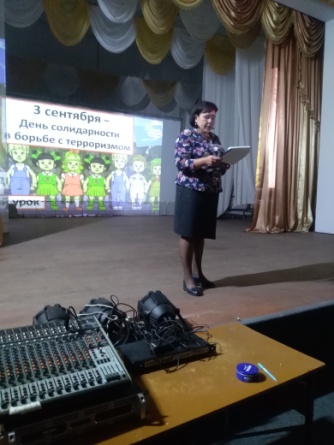 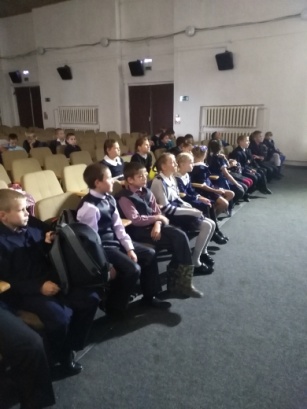 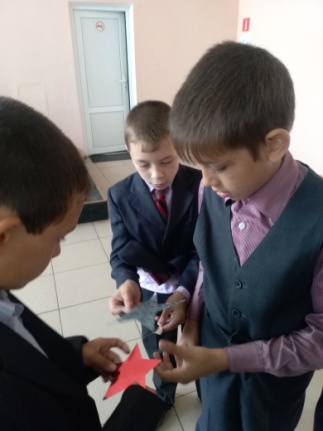 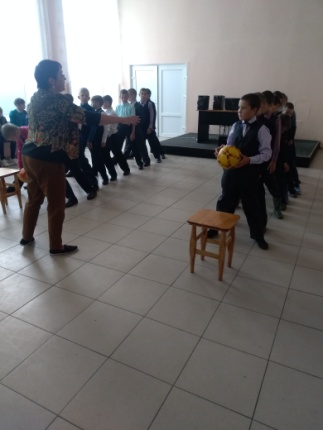 День здоровья (1-4 классы)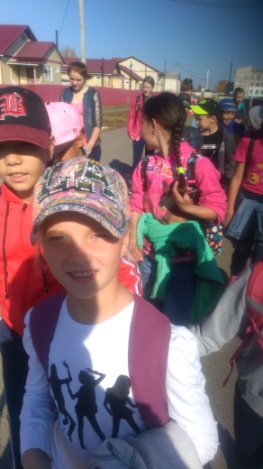 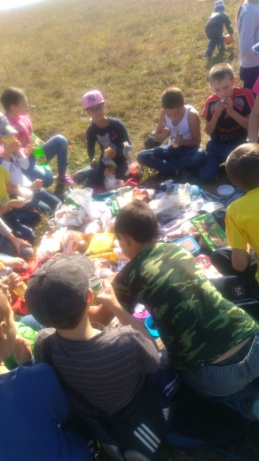 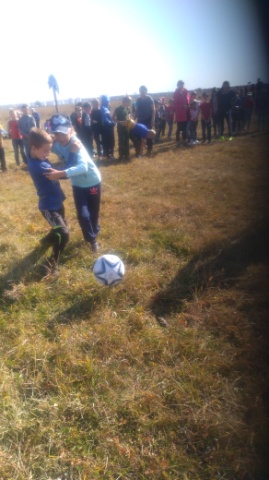 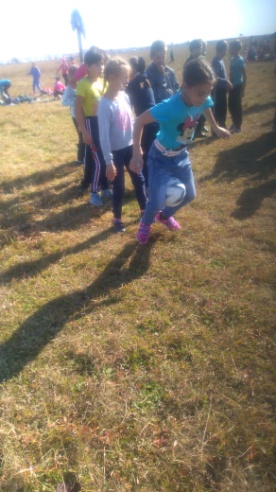 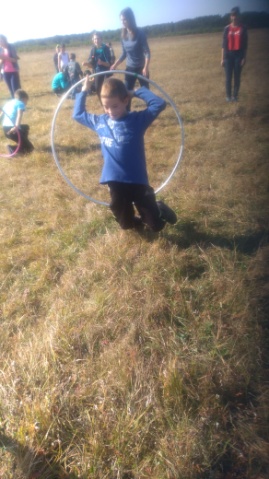 День Учителя школьный уровень (Чумак Т.М., Борисенкова С.А., Матафонова А.М.)Районный конкурс «Учитель в кадре» Районный конкурс «День Учителя» 1 место Вамбольд Н.А. и Чумак Т.М.Соревнования по бегу «Осенний кросс» (1-4 классы)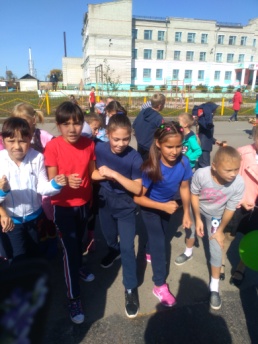 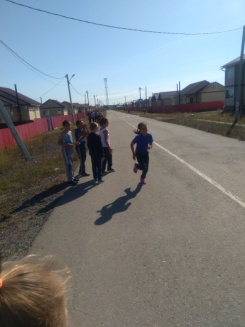 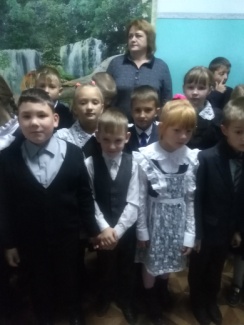 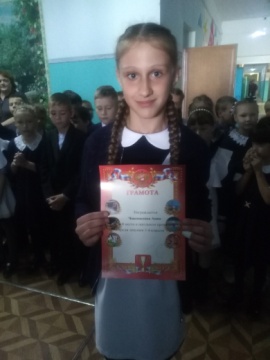 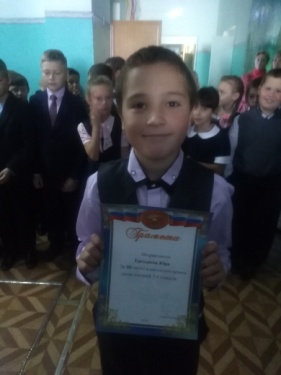 Распродажа плодов и овощей ко дню выборов (3-4 классы)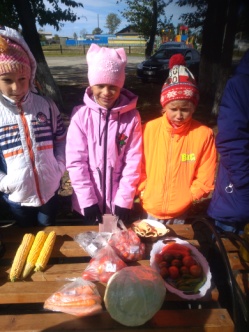 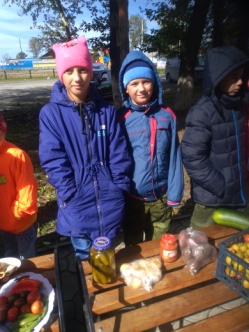 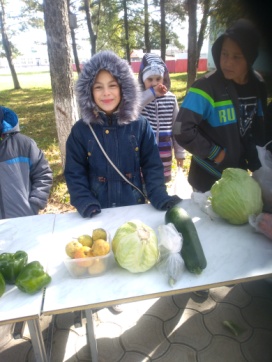 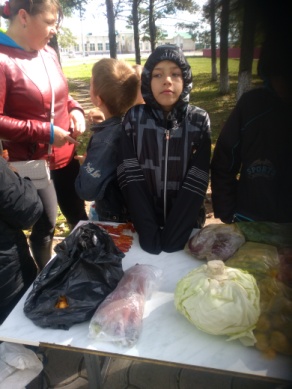 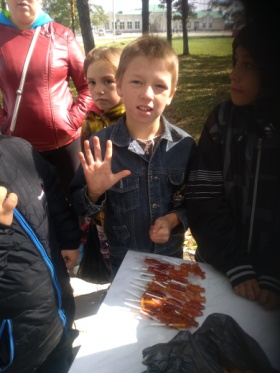 Во второй четверти прошли:Неделя начальных классовВ период с 19 по 23 ноября в начальных классах  была проведена предметная неделя. Цели:активизировать познавательную деятельность учащихся;содействовать развитию творческих способностей;выявлять талантливых учащихся;формировать ответственность за порученное дело, умение работать в коллективе;воспитывать нравственно-эстетическое отношение к миру.Задачи: совершенствование профессионального мастерства педагогов через подготовку, организацию и проведение открытых уроков и внеклассных мероприятий;Вовлечение обучающихся в самостоятельную творческую деятельность, повышение интереса к изучаемым дисциплинам;Выявление обучающихся, которые обладают творческими способностями, стремятся к углублённому изучению определённой учебной дисциплины или образовательной области;Формирование банка педагогических технологий для развития обучающихся в области науки, техники, художественного творчества.Девиз недели: «Учиться будем весело, чтоб хорошо учиться!»1 день /вторник/ - «Синий»День эмоциональности, общения и творчества. Линейка. Открытие недели. Коллективные творческие проекты: 1 – 2 классы конкурс рисунков о предметах синего цвета. (отв. Савина М.А.)3 – 4 классы Оригами «Подводный мир планеты Земля». (отв. Попова Т.В.)19 ноября на третьей перемене была проведена линейка, посвящённая открытию предметной недели. На линейке Матафонова А.М. рассказала о мероприятиях, которые будут проходить в это время. 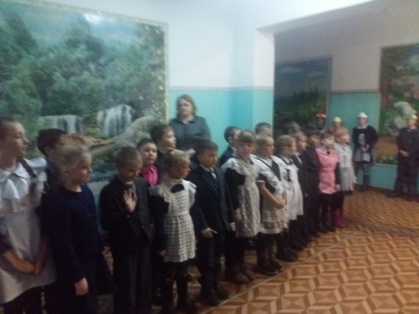 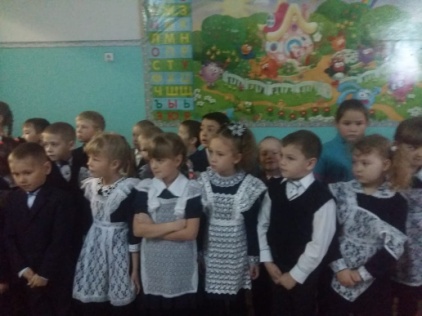 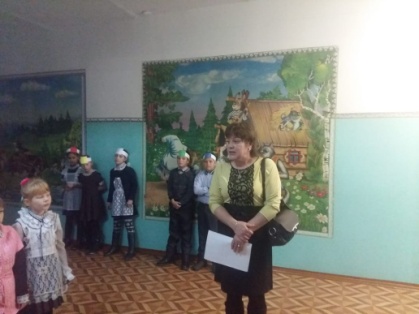 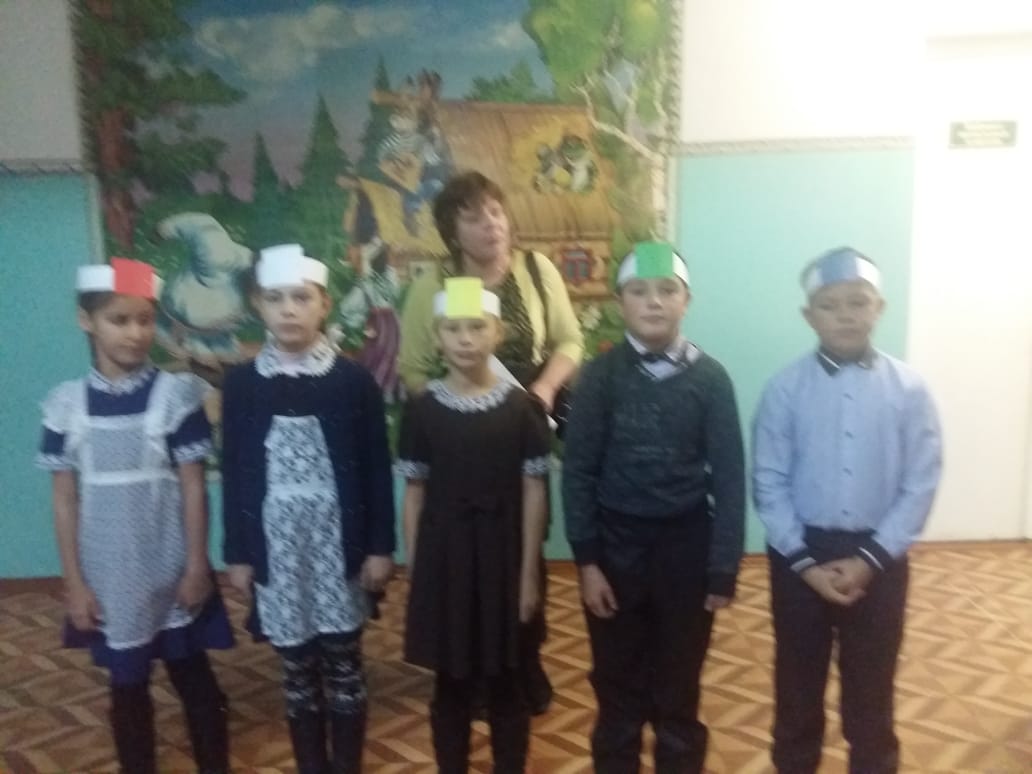 Затем в течение дня ребята в классах трудились над созданием коллективного панно «Водный мир планеты Земля». Работы получились очень красивыми.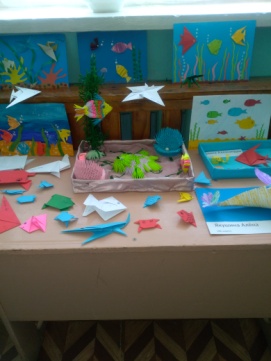 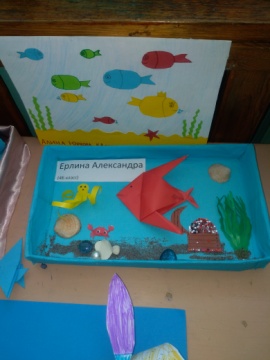 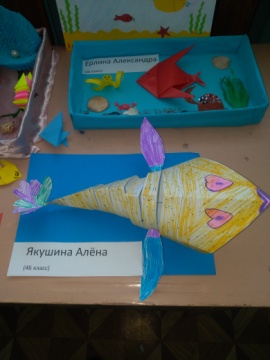 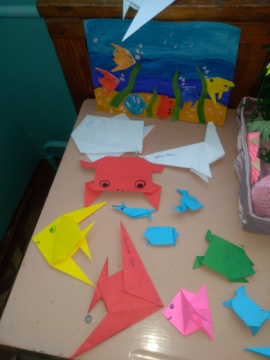 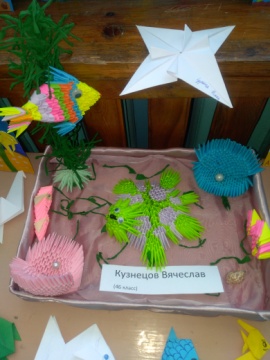 1 место занял обучающийся 4б класса Кузнецов Вячеслав2 место – Ерлина Александра 4б класс2 день (вторник) - «Зелёный»День природы и экологии.Девиз дня:«Люби, береги, охраняй» 1-2 классы Изготовление  книжки – самоделки  «Береги природу!» (отв. Борисенкова С.А.)3-4 классы Зелёный аукцион. (отв. Вамбольд Н.А.)20 ноября ребята 1-2 классов под руководством Борисенковой С.А. изготовили книжки самоделки. Результат:1 место – Мельник Артем и Александров Максим 2б класс2 место Жданов Илья 3б класс и Балалаешникова Ульяна 2б класс3 место Иванова Ирина 3б класс и Коновалов Захар 2б класс. А ребята постарше, вместе с учителем Вамбольд Н.А., провели мероприятие для 3-4 классов «Зеленый аукцион». Мероприятие прошло в атмосфере творчества, сотрудничества и показало высокий результат. Итогом стал проект, выполненный детьми. Ребята расширили свой кругозор, мероприятие способствовало формированию коммуникативных навыков, развитию творческих способностей.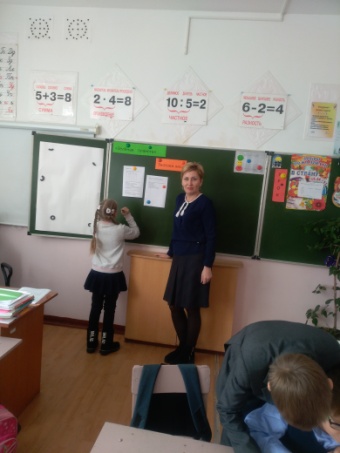 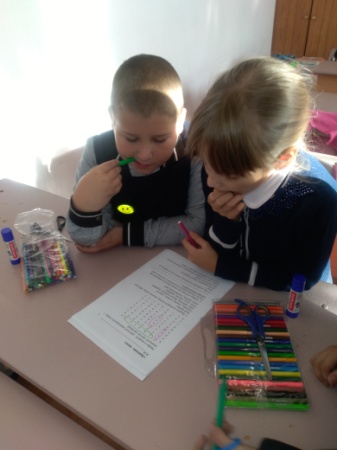 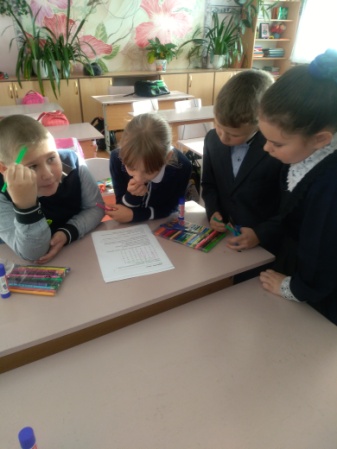 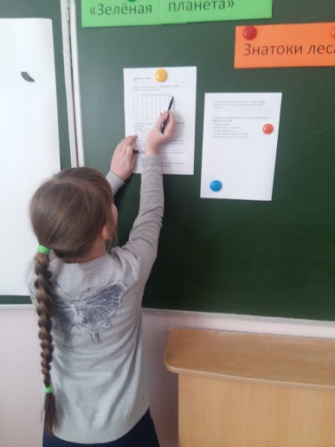 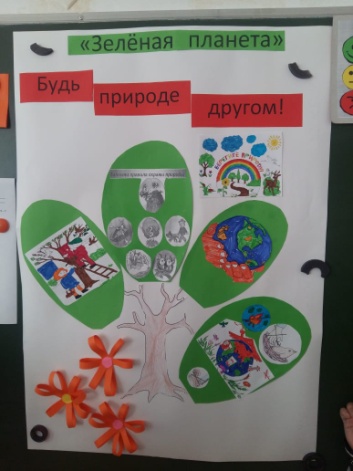 3 день (среда) «Жёлто – оранжевый»День света, знаний и интеллекта.Девиз дня: «Читай, думай, рассказывай»1-2 класс -  Игра «Сказочный денек» (отв. Савина М.А. )3-4 класс – Игра по ПДД  «Моя безопасная дорога» (отв. Тарасова О.А.)1-4 класс - Конкурс рисунков  «Моя любимая сказка» (отв.Матафонова А.М. )После уроков прошли мероприятия Литературный ринг «Сказочный денёк» в 1а классе и игра по ПДД 3-4 классы.В игре «Моя безопасная дорога» состязались команды 3 и 4 классов. Им предстояло померяться силами в знаниях ПДД, проявить смекалку и находчивость. Победу одержала команда 4а класса (Черникова Анастасия и Чернюк Руслана), второе место заняли ребята из 4б класса (Капустин Михаил, Рахмонова Шахло), на третьем месте оказались ребята из 3а класса (Савина Диана и Ершов Даниил) и четвертое место у ребят из 3б класса (Салдыева Влада и Кузнецов Эдуард)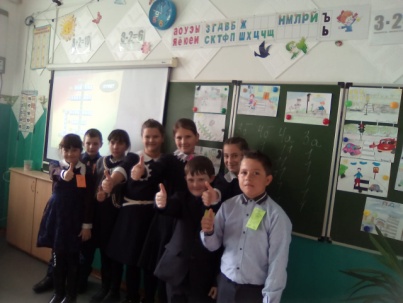 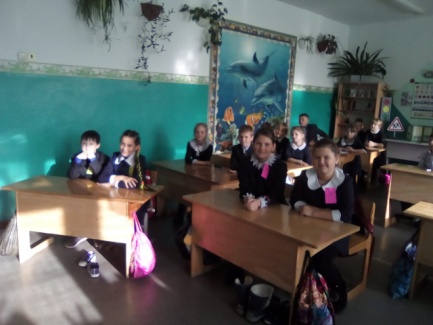 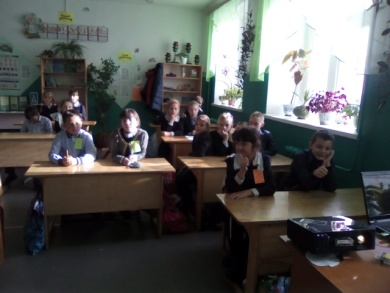 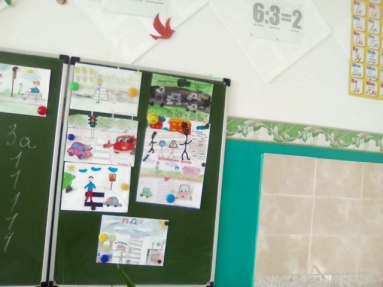 Учителем Тарасовой О.А. была также организована выставка рисунков «Дорога без опасности» среди 1-4 классов.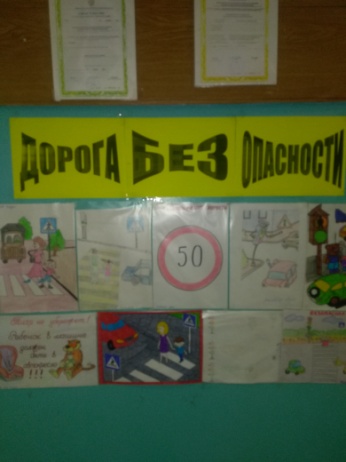 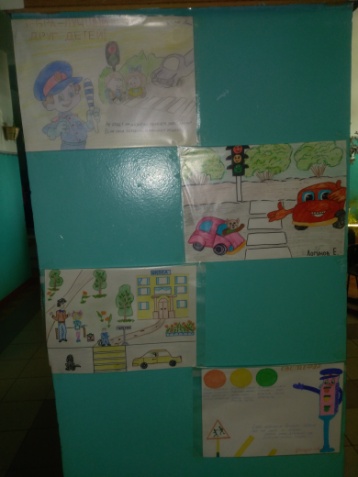 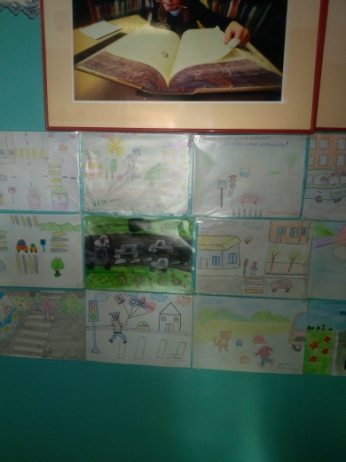 В выставке рисунков «Моя любимая сказка» приняли участие все ребята 1-4 классов и все классы были отмечены сертификатами за участие.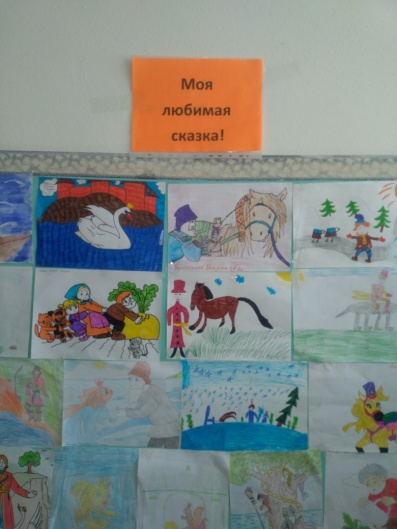 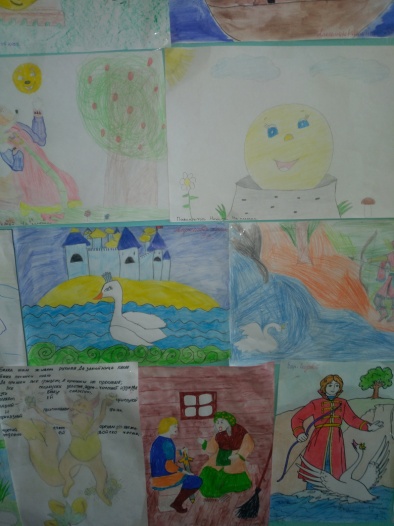 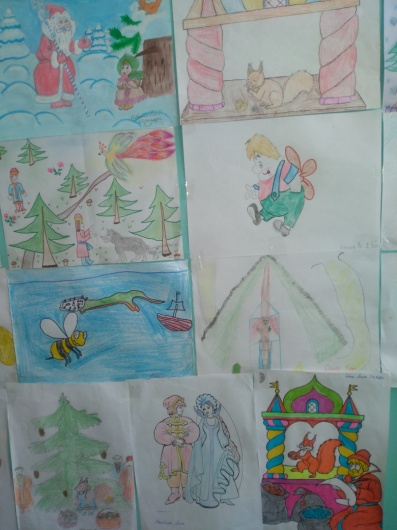 4 день (четверг) -  «Белый»Девиз дня:«Считай, смекай, отгадывай»1-2 классы – Математический поезд (отв. Борисенкова С.А.)3-4 классы – Математический марафон (отв. Попова Т.В.)Лучшими математиками стали: Димов Илья 2а класс и Александров Максим 2б класс.А среди 3-4 классов 1 место: Иванова Ирина 3б класс, Ильницкий Матвей 3а класс и Чикомазова Анна 4а класс			2 место: Садовой Егор 3а класс и Петраченко Карина 4б класс			3 место Башев Максим 3б класс и Феоктистов Андрей 4б класс, Кожушко Даниил 4а класс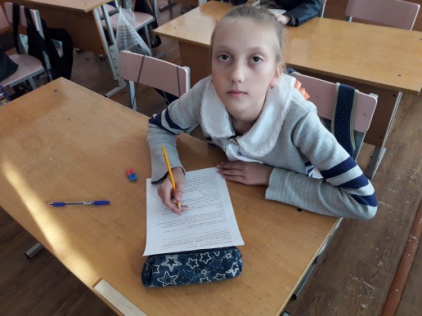 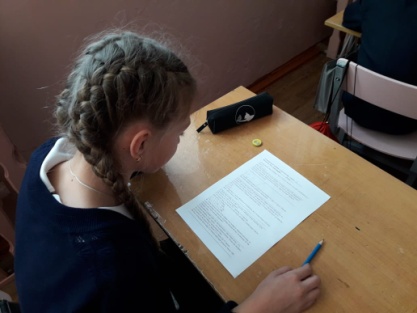 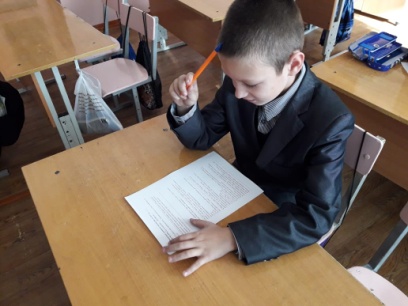 5 день (пятница) - «Красный »День тепла, жизни, здоровья. Девиз дня: «Больше оптимизма и радости!»1. Выставка лучших тетрадей. (отв. Вамбольд Н.А.)2.Конкурс «Лучший дневник» (отв. Тарасова О.А.)3.Закрытие недели . Конкурс инсценированной разноцветной песни. Награждение.(отв.Матафонова А.М.)Лучшие тетради:3а класс – Вамбольд Марк, Садовой Егор3б класс – Иванова Ирина, Шевченко Кирилл4а класс – Вербицкая София4б класс – Кузнецов Вячеслав, Рахмонова ШахлоЛучшие дневники:3а класс – Шохирева Мария, Сурина Виктория3б класс – Иванова Ирина4а класс – Попова Алина, Чикомазова Анна4б класс – Капустин Михаил, Сафарова Яна, Петраченко КаринаНа протяжении всей недели соблюдались цветные элементы в одежде, самыми оригинальными оказались: 2б класс – Александров Максим, Коновалов Захар 3а класс – Вамбольд Марк, Намаконов Илья,				4б класс – Петраченко Карина, Кузнецов Вячеслав, Якушина АленаНаграждение самых активных участников предметной недели прошло в пятницу 23 ноября в форме торжественной линейки, где с поздравительными номерами выступили ребята из 2б класса, 3а класса и 4б класса.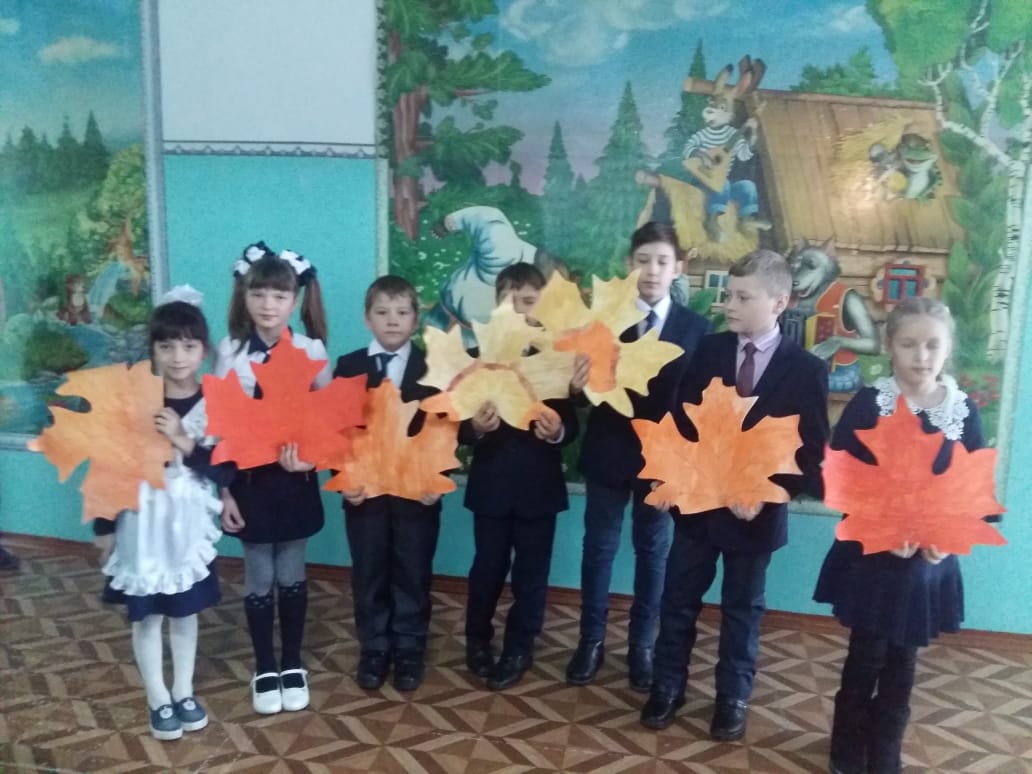 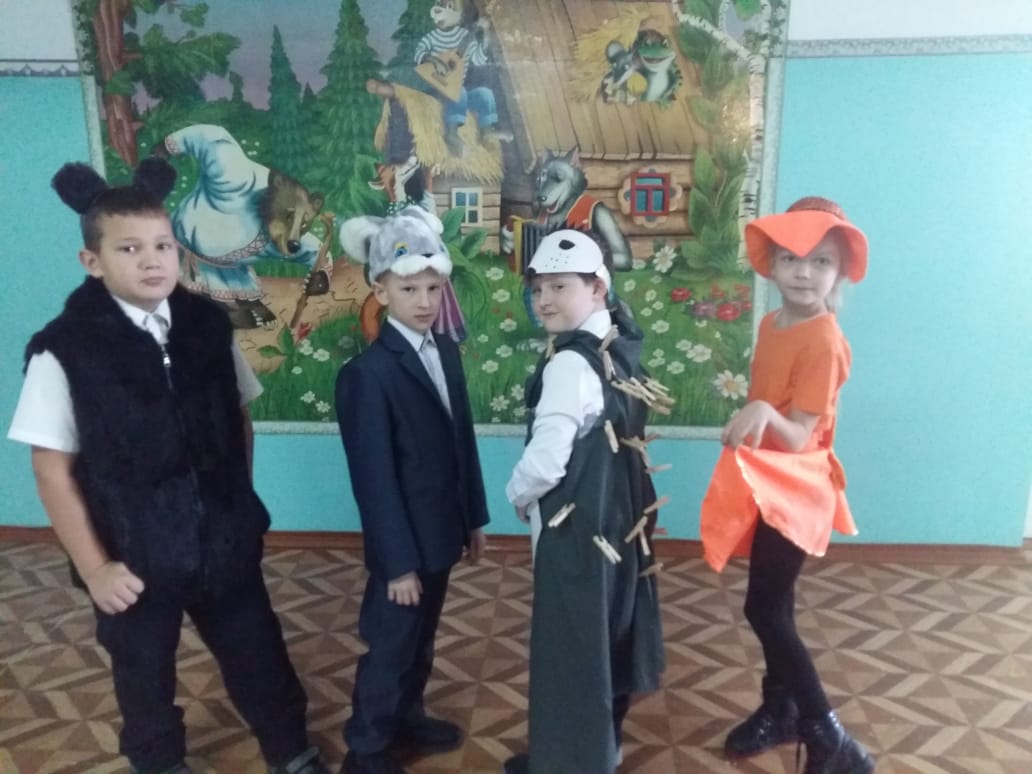 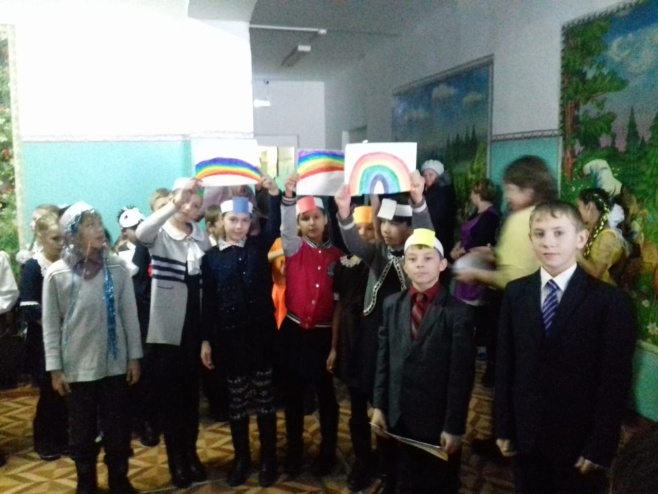 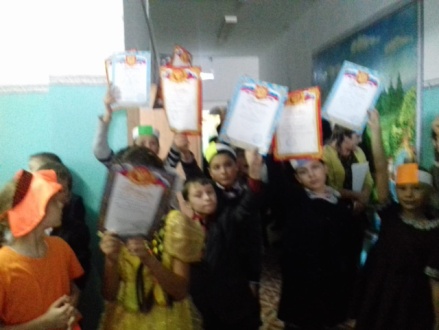   Подводя итоги, пришли к выводу, что проведение таких недель благоприятно влияет на активизацию познавательной деятельности учащихся; содействует развитию творческих способностей; способствует выявлению талантливых учащихся; формирует ответственность за порученное дело, умение работать в коллективе; воспитывает нравственно-эстетическое отношение к миру.День Матери (Савина М.А., Попова Т.В., Матафонова А.М., Тарасова О.А., Вамбольд Н.А.)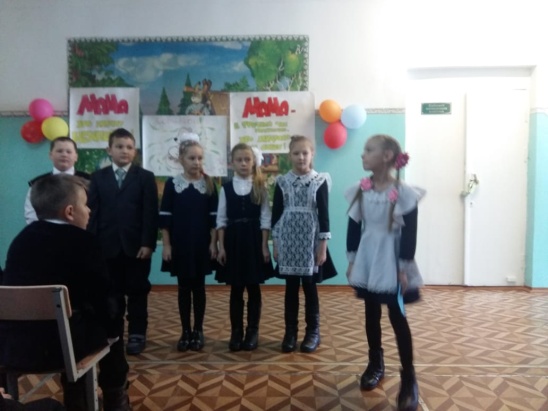 День единства (3-и классы Вамбольд Н.А.)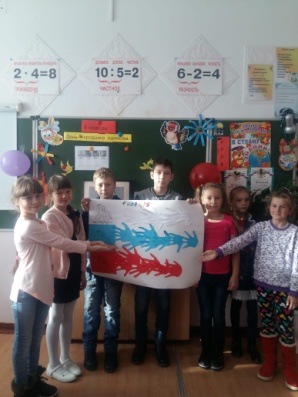 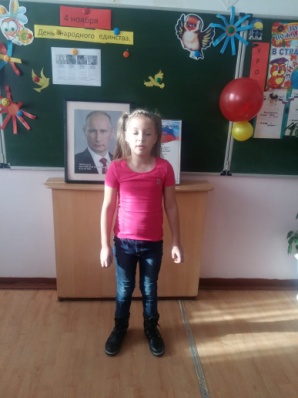 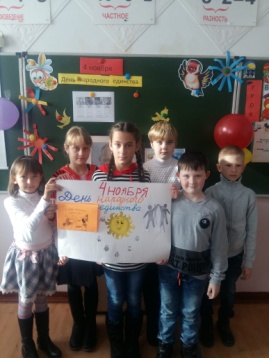 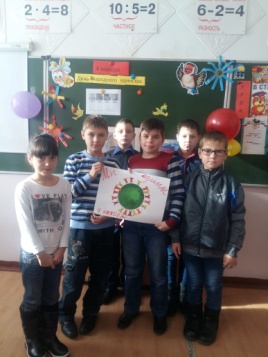 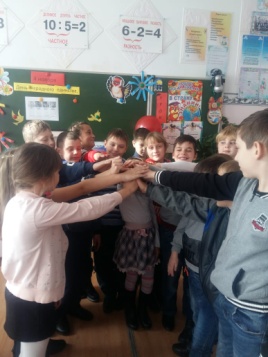 Образовательное событие (все учителя начальной школы)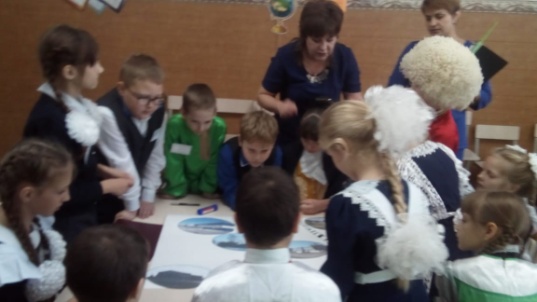 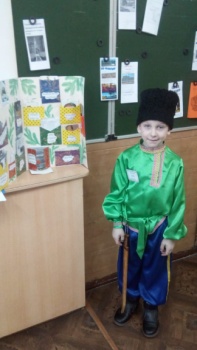 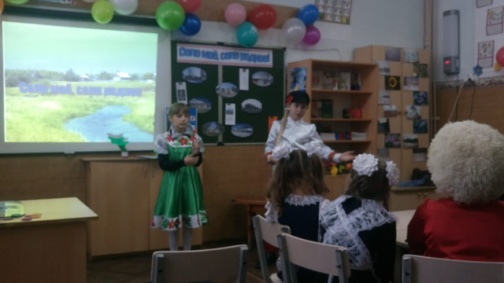 Районный конкурс «Зеленая планета» (Вамбольд Н.А.)Районный конкурс «Читающая семья» (Попова Т.В., Чумак Т.М., Белкина С.С.)Смотр строя и песни (Попова Т.В., Чумак Т.М., Белкина С.С., Матафонова А.М., Вамбольд Н.А., Савина М.А., Урезалова Т.Н.)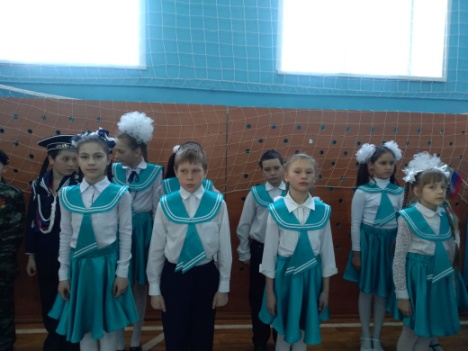 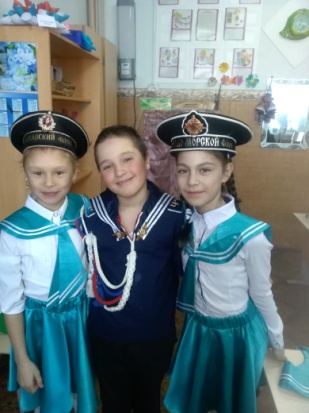 НПК «Первые шаги в науку» (Попова Т.В., Чумак Т.М., Борисенкова С.А.(участие в районе))Районный конкурс «Безопасное колесо» 2 место (Савина М.А.)Районный конкурс рисунков «Каждому должно быть ясно-на дорогах опасно!» - (Попова Т.В., Чумак Т.М., Белкина С.С., Матафонова А.М., Вамбольд Н.А., Борисенкова С.А.)Областной конкурс «Школа через призму объектива» (Вамбольд Н.А.)Районный конкурс «Терроризм и экстримизм» (Чумак Т.М.)Телекоммуникационный проект (Вамбольд Н.А.)Празднование 74-ой годовщины 9 мая Информационное обеспечение работы ШМО учителей начальных классов включает знакомство с новинками  методической литературы, использование материалов журналов «Начальная школа», «Практические советы», «Завуч начальной школы», образовательных сайтов в интернете.
Методическое обеспечение образовательного процессаВ начальных классах обучение ведётся по УМК «Перспектива» (4а Попова Т.В. 4б Матафонова А.М. 1а класс Савина М.А. 2а класс Чумак Т.М. 2б класс Борисенкова С.А. 3б класс Тарасова О.А.) и УМК «Школа России» (1б класс Урезалова Т.Н. 3а класс Вамбольд Н.А.). Начальная школа работает в режиме одной смены пятидневной недели.АНАЛИЗ СОСТОЯНИЯ ПРЕПОДАВАНИЯ И УРОВНЯ ОБУЧЕННОСТИ УЧАЩИХСЯ НАЧАЛЬНОЙ ШКОЛЫПроцент качества по классам:Процент качества по классам (в сравнении с итогами 1,2,3 четверти):Вывод: процент качества во 2а, 3а, 3б классах повысился, либо остался неизменным. Незначительно понизился во 2б, 4а и 4б классах.Процент качества по начальной школе:
   В следующем году необходимо продолжить работу в том же направлении, углубив ее содержание и скорректировав цели и задачи.
   Исходя из этого, работа ШМО учителей начальных классов  направлена на выполнение следующих основных  целей:
   - Создать условия для внедрения нового государственного стандарта второго поколения.
   - Усилить личностно-ориентированную направленность образования через совершенствование развивающих педагогических технологий.
   Перед ШМО учителей начальных классов поставлены задачи:
   - Повысить квалификацию педагогов по проблеме: переход на новые учебные стандарты (формирование  ключевых компетентностей обучающихся).
   - Проектировать образовательное содержание, направленное на формирование у младших школьников системы ключевых компетенций.
   - Произвести отбор методов, средств, приемов, технологий, соответствующих новым ФГОС.
   - Внедрить в практику  работы всех учителей ШМО технологии, направленные на формирование компетентностей обучающихся: технологию развития критического мышления, информационно-коммуникационную технологию, игровые технологии, технологию проблемного обучения, метод проектов, метод самостоятельной работы.
   - Накопить дидактический материал, соответствующий новым ФГОС.
   - Освоить технологию создания компетентностно – ориентированных заданий.
   - Внедрить в процесс обучения мониторинг процесса формирования  ключевых компетенций младшего школьника.
   - Совершенствовать формы  работы с одаренными учащимися.
   - Осуществлять психолого-педагогическую поддержку слабоуспевающих учащихся.Отчет составлен руководителем МО А.М. Матафоновой№Формы работы1Консультирование по возникшей проблеме По плану учителя  2Дополнительные задания повышенной трудности,
разноуровневые и творческие задания, проекты По плану учителя
по предметам 3Туры школьных и районных олимпиад По предметам 4Всероссийские олимпиады «Старт»
5Интеллектуальные игры, марафон, викторины, конкурсы Предметные недели 6Кружки по интересам По плану школы 7Классно – урочная (работа в парах, в малых группах)По плану учителя
по предметамПредмет  Учащиеся с низким
уровнем обученностиМотивированные учащиесяРусский язык
Математика
Литературное
чтение1. Повторение всех тем, пройденных на уроках.
2. Отработках повторных вариантов к/р.
3. Отработка вычислительных навыков.
4. Развитие орфографической зоркости.
5. Индивидуальная работа с тестами.
6. Помощь в выполнении д/з.
7. Регулярная работа над ошибками во всех видах письменных работ.
8. Проведение консультаций по всем вопросам в любое время.
9. Подготовка к к/р.
10. Работа с родителями по организации учебной1. Развитие логического мышления путём решения специально подобранных задач.
2. Рассмотрение нестандартных способов решения математических задач.
3. Отработка заданий повышенного уровня сложности.
4. Подготовка к работе в группах с учащимися с низким уровнем обученности.
5. Подготовка к олимпиадам.1 четверть2 четверть3 четверть4 четвертьГод58%55%65%61%65%Предметы Качество знанийКачество знанийКачество знанийКачество знанийКачество знаний1 чет2 чет3 чет4 четгодРусский язык66%65%67%69%69%Литературное чтение87%85%88%82%86%Математика72%67%70%73%73%Окружающий мир87%84%84%83%85%Технология 100%99%100%98%99%Музыка 100%100%100%100%100%